2018年临床执业医师考试《医学心理学》考试大纲单元细目要点一、绪论1.医学心理学的概述（1）医学心理学的概念与性质
（2）医学模式的转化一、绪论2.医学心理学的任务与观点（1）医学心理学的研究任务
（2）医学心理学的基本观点一、绪论3.医学心理学的研究方法与发展简史（1）研究方法
（2）发展简史二、医学心理学基础1.心理学的概述（1）心理学的概念
（2）心理现象的分类
（3）心理实质的内容二、医学心理学基础2.认识过程（1）感觉与知觉的概念、种类与特征
（2）记忆的概念、种类与过程
（3）思维的概念、特征与种类二、医学心理学基础3.情绪过程（1）情绪与情感的概念
（2）情绪与情感的分类
（3）情绪的作用与调节二、医学心理学基础4.意志过程（1）意志的概念与特征
（2）意志品质二、医学心理学基础5.需要与动机（1）需要层次论
（2）动机定义分类
（3）动机冲突的类型二、医学心理学基础6.人格（1）人格的定义
（2）能力与智力的概念
（3）气质的概念、类型与意义
（4）性格的概念与分型
（5）人格形成的标志与决定因素二、医学心理学基础7.行为（1）行为的定义
（2）A型行为、C型行为与相关疾病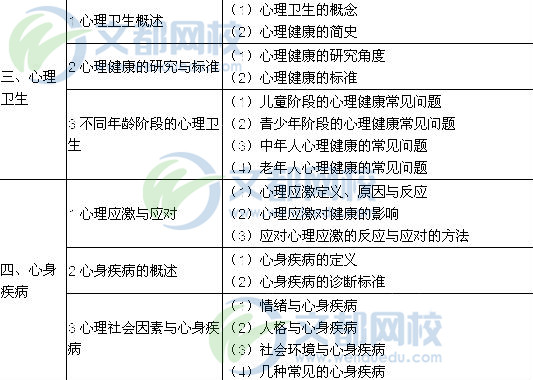 五、心理评估1、心理评估概述（1）心理评估的概念
（2）心理评估的基本程序和常用方法
（3）对心理评估者的要求五、心理评估2、心理测验的分类（1）按测验的目的分类
（2）按测验材料的性质分类
（3）按测验方法分类
（4）测验的组织方式分类五、心理评估3、应用心理测验的一般原则（1）标准化原则
（2）保密原则
（3）客观性原则六、心理治疗1.心理治疗概述（1）心理治疗的概念与发展状况
（2）心理治疗的性质、区分与适应症
（3）心理治疗的分类六、心理治疗2.心理治疗的理论基础（1）精神分析学派
（2）行为主义学派
（3）人本主义学派六、心理治疗3.心理治疗的主要方法（1）精神分析的治疗
（2）行为主义的治疗
（3）人本主义疗法
（4）其他疗法六、心理治疗4.心理治疗的原则（1）治疗关系的建立原则
（2）心理治疗的原则
（3）心理治疗对治疗师的要求六、心理治疗5.临床心理咨询（1）临床心理咨询的意义
（2）临床心理咨询的历史
（3）心理咨询的方式
（4）心理咨询的手段与内容
（5）心理咨询的基本过程七、医患关系1.医患关系的概念（1）医患关系的概念
（2）医患关系的重要性七、医患关系2.医患交往的两种形式和两个水平（1）医患交往的两种形式
（2）医患交往的两个水平七、医患关系3.医患交往与沟通方法的问题（1）医患交往时的心理状态
（2）医患沟通的基本方法
（3）医患间的交往障碍七、医患关系4.医患关系模式（1）主动-被动型
（2）指导-合作型
（3）共同参与型
（4）医患关系的其他模式
八、患者的心理问题1.患者角色和求医行为（1）患者角色的概述
（2）患者角色的转化
（3）求医行为
八、患者的心理问题2.患者的一般心理问题（1）对疾病的认识和态度
（2）情绪和情感活动
八、患者的心理问题3.不同年龄阶段患者的心理活动特征（1）儿童患者的心理
（2）青年患者的心理
（3）老年患者的心理
八、患者的心理问题4.特殊患者的心理问题（1）危重患者的心理问题
（2）不治之症患者的心理问题
八、患者的心理问题5.心理护理的概念、原则与程序（1）心理护理的概念与对象
（2）心理护理的原则
（3）心理护理的目标
（4）心理护理的程序